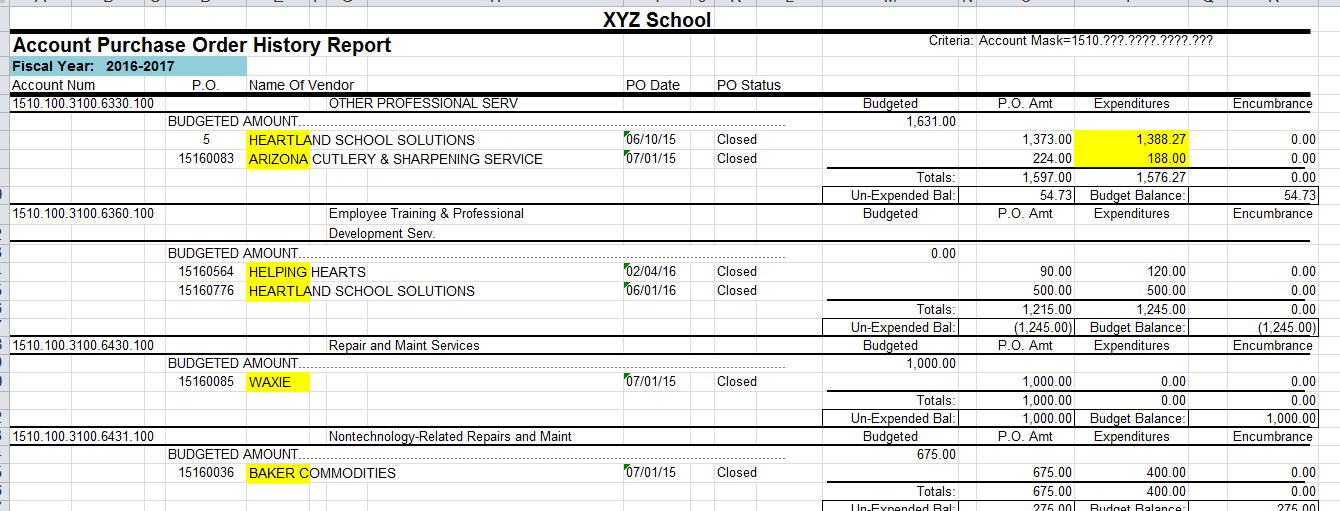 VENDOR PAID LISTPull the report from your accounting softwareInclude all purchases from the School Food Service Account (i.e. 510 account)Include all purchases from July 1, 2018 – June 30, 2019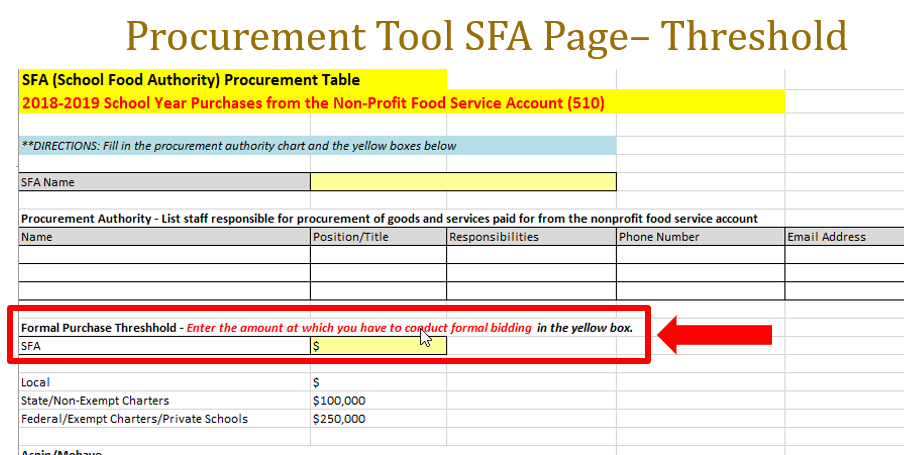 PROCUREMENT TOOL – SFA PAGEComplete ALL informationList each purchase only onceWhen entering purchases, consider both the amount and the process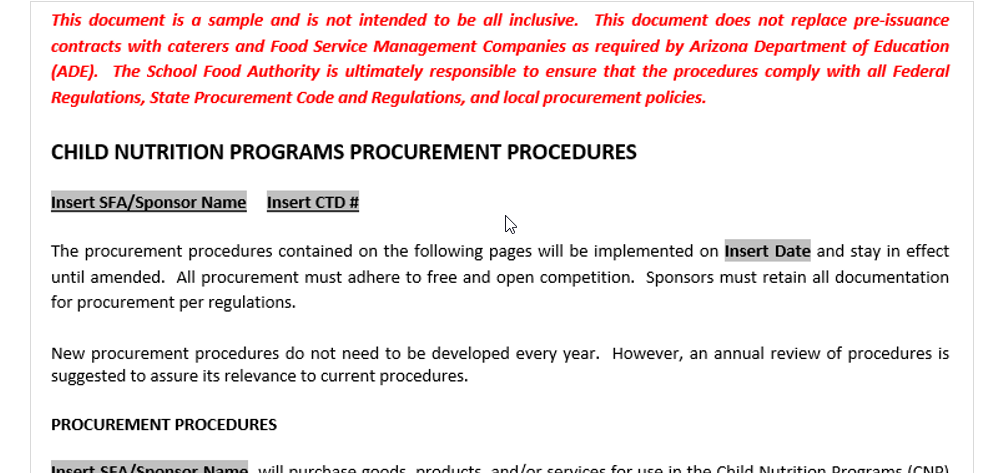 CNP WRITTEN PROCUREMENT PROCEDURESComplete ALL informationList only one threshold amountInclude all purchase methodsUse job titles, not names of individuals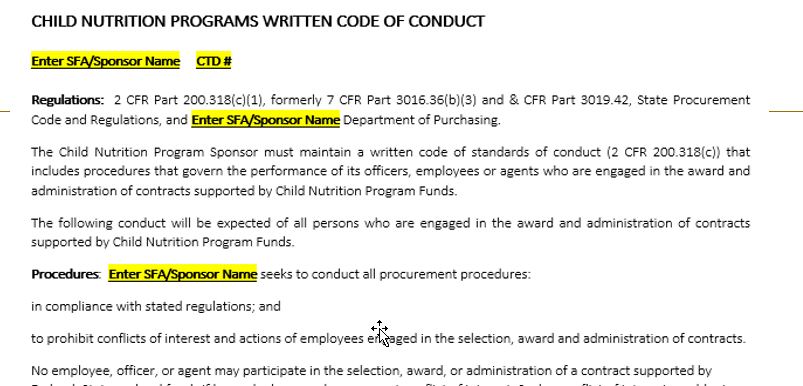 CNP WRITTEN CODE OF CONDUCTComplete ALL informationList disciplinary actionsUse job titles, not names of individuals